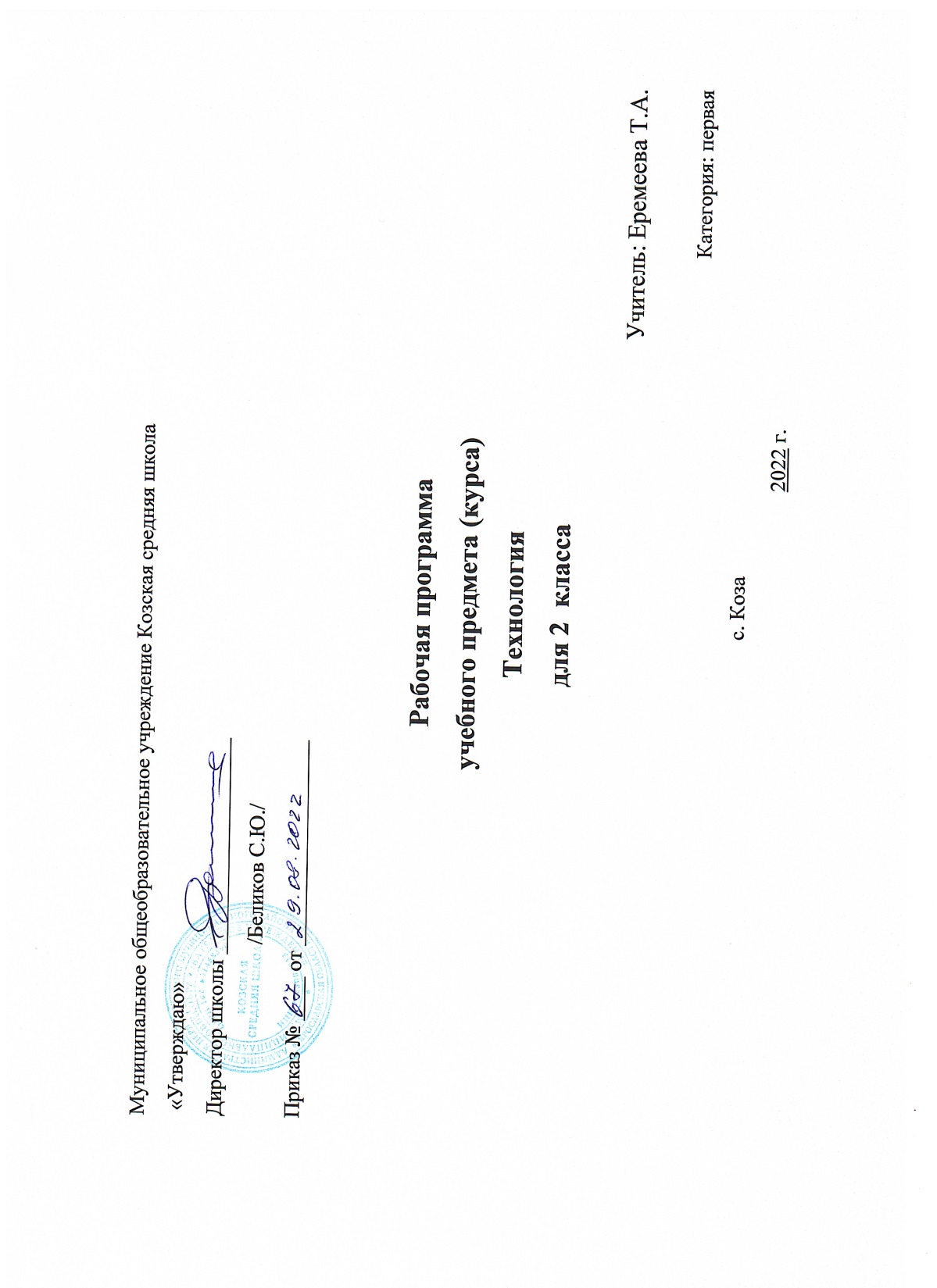 Пояснительная запискаРабочая программа по технологии для 2 класса составлена на основе следующих нормативных документов и методических рекомендаций:Федеральный закон "Об образовании в Российской Федерации" N 273-ФЗ от 29.12.2012 г. Федеральный государственный образовательный стандарт начального общего образования, утвержденный приказом Министерства образования и науки РФ от 06.10.2009г. №373 «Об утверждении и введении в действие федерального государственного образовательного стандарта начального общего образования»;Приказ Министерства образования и науки РФ от 29.12.2014г. № 1643 «О внесении изменений в приказ Министерства образования и науки РФ от 06.10.2009г. №373«Об утверждении и введении в действие федерального государственного образовательного стандарта начального общего образования»;Приказ Министерства образования и науки РФ от 31.12.15г.№1576  «О внесении изменений в ФГОС НОО»;СанПиН 2.4.2.2821-10 «Санитарно-эпидемиологические требования к условиям и организации обучения  в общеобразовательных учреждениях»;Письмо Министерства образования и науки РФ от 28.10.2015г. № 08-1786 «О рабочих программах учебных предметов»;Основная образовательная программа начального общего образования МОУ «Козская средняя школа».Учебный план ОУ на 2022-2023уч.г. Примерная программа начального общего образования по технологии.Авторская программа по предмету технология Е.А.Лутцевой и Т.П. Зуевой Для реализации рабочей программы по технологии во2 классе используется УМКПрограмма рассчитана на 34часа (1час в неделю, 34 учебные недели)абоРабочая программа рассчитана на136 часов из расчета 34 недели по 4 часа. 	Интернет-сайты. Цифровые образовательные ресурсы для начальных классов.1.Сайт «Я иду на урок начальной школы»: http://nsc.1september.ru/urok2.Электронная версия журнала «Начальная школа»: http://nsc.1september.ru/index.php3.Методические пособия и рабочие программы учителям начальной школы:  4.Учитель портал: http://www.uchportal.ru5.Видеоуроки по основным предметам школьной программы: http://inerneturok.ru6.Сайт «Сообщество взаимопомощи учителей»: http://pedsovet.su7.Азбука в картинках и стихах для учеников 1-го классасайт ресурса: bomoonlight.ru/azbuka8.Сайт "Самоучка" Математика, Письмо и Чтение, Развивающие игры.сайт ресурса: samouchka.com.ua9."Отличник" Тренажёр решения заданий по математике и русскому языку.сайт ресурса: www.otlichnyk.ru10."Знайка" Задания для обучающихся начальных классов.сайт ресурса: www.otlichnyk.ru/znayka11.Копилка детских ресурсов сайты ресурсов: beautiful-all.narod.ru/deti/deti.html, www.kinder.ru12.Детский портал «Солнышко»сайт ресурса: solnet.eeЦель и задачи изучения технологии во 2 классе.Цель:  развитие социальнозначимых личностных качеств (потребность познавать и исследовать неизвестное, активность, инициативность, самостоятельность, самоуважение и самооценка), приобретение первоначального опыта практической преобразовательной и творческой деятельности в процессе формирования элементарных конструкторско-технологических знаний и умений и проектной деятельности, расширение и обогащение личного жизненно-практического опыта, представлений о профессиональной деятельности человека.Задачи:стимулирование и развитие любознательности, интереса к технике, потребности познавать культурные традиции своего региона, России и других государств;формирование целостной картины мира материальной и духовной культуры как продукта творческой предметно-преобразующей деятельности человека;формирование мотивации успеха и достижений, творческой самореализации на основе организации предметно-преобразующей, художественно-конструкторской деятельности;формирование первоначальных конструкторскотехнологических знаний и умений;развитие знаково-символического и пространственного мышления, творческого и репродуктивного воображения (на основе решения задач по моделированию и отображению объекта и процесса его преобразования в форме моделей: рисунков, планов, схем, чертежей); творческого мышления (на основе решения художественных и конструкторско-технологических задач);формирование у обучающихся способности к организации своей учебной деятельности посредством освоения системы личностных, регулятивных, познавательных, коммуникативных УУД, в т.ч. ИКТ-компетентности, определённых ФГОС. Содержание учебного предмета способствует реализации программы здорового и безопасного образа жизни, духовно-нравственного развития ООП за счёт предметного программного содержания уроков      рациональной организации учебного процесса с учётом СанПинов, соблюдении требований к использованию ИКТ-средств.Учебный предмет «Технологияк» способствует формированию познавательных, коммуникативных, личностных и регулятивных УУДНа уроках технологии во 2 класс с учётом инклюзивного образования ведущими являются:- практический и наглядный методы. Особое внимание уделяется методическим приёмам стимулирования и мотивации обучения, а именно:-дозированность задания с постепенным его усложнением, -использование дидактических игр;-эмоциональное стимулирование, создание положительной мотивации обучения, ситуации успеха;-использование физкультминуток со стихами и жестами.          Основной формой организации учебно-воспитательного процесса является урок. В процессе изучения курса используются:- урок рефлексии;- практическая работа;- уроки открытия нового знания;- урок методологической направленности;- урок развивающего контроля.Технологии, используемые в обучении: здоровьесбережения, игровые, развивающего обучения, обученияв сотрудничестве, проблемного обучения, развитиякритического мышления, личностно ориентированного обучения, информационно-коммуникационные,проблемно-диалогического обучения, элементы технологии групповой проектной деятельности, поэтапногоформирования умственных действий и др.Основными формами и видами контроля знаний, умений и навыков являются:- текущий контроль – в форме устного фронтального опроса, выставка готовых изделий (индивидуальных и коллективных); - проектные работы. Оценка деятельности обучающихся осуществляется в конце каждого урока. Оцениваются:- качество выполнения изучаемых на уроке приемов и операций и работы в целом;- степень самостоятельности;- уровень творческой деятельности (репродуктивный, частично продуктивный, продуктивный), найденные продуктивные технические и технологические решения.Методы обучения:- Объяснительно – иллюстративный, или информационно-рецептивный: рассказ, лекция, работа с учебником, объяснение;-Репродуктивный: воспроизведение действий по применению знаний по практике;- Проблемное изложение изучаемого материала- Частично-поисковый, или эвристический метод;- Исследовательский метод, когда обучающимся дается познавательная задача, которую они решают самостоятельно, подбирая для этого необходимые методы и пользуясь помощью учителя.Формы организации процесса обучения:- Индивидуальная- Парная- Групповая- ФронтальнаяСодержание учебного предмета.Планируемые предметные результаты освоения курса «Технология» во 2 классе1. Общекультурные и общетрудовые компетенции. Основы культуры труда. Самообслуживание.Обучающийся получит возможность получить знания о (на уровне представлений):- Элементарных общих правилах создания рукотворного мира (прочность, удобство, эстетическая выразительность – симметрия, асимметрия);- Гармонии предметов и окружающей среды;-Профессиях мастеров родного края;- Характерных особенностях изученных видов декоративно-прикладного искусства.Обучающийся научится:- Самостоятельно отбирать материалы и инструменты для работы;- Готовить рабочее место в соответствии с видом деятельности, поддерживать порядок во время работы, убирать рабочее место;- Выделять, называть и применять изученные общие правила создания рукотворного мира в своей предметно-творческой деятельности;- Самостоятельно выполнять доступные задания с опорой на технологическую карту в предложенных ситуациях и на общие для всех простые правила поведения, делать выбор, какое мнение принять – своё или другое, высказанное в ходе обсуждения;Применять освоенные знания и практические умения (технологические, графические, конструкторские) в самостоятельной интеллектуальной и практической деятельности.2. Технология ручной обработки материалов. Основы художественно-практической деятельности.Обучающийся получит возможность получить знания о (на уровне представлений):- Обобщённые названия технологических операций: разметка, получение деталей из заготовок, сборка изделия, отделка;-Названия и свойства материалов, которые обучающиеся используют в своей работе;- Происхождение натуральных тканей и их виды;- Способы соединения деталей из разных материалов, изученные соединительные материалы;- Основные характеристики и различие простейшего чертежа и эскиза;- Линии чертежа (линия контура и надреза, линия выносная и размерная, линия сгиба) и приёмы построения прямоугольника и окружности с помощью чертёжных инструментов;- Название, устройство и назначение чертёжных инструментов (линейка, угольник, циркуль).Обучающийся научится- Читать простейшие чертежи (эскизы);- Выполнять экономную разметку с помощью чертёжных инструментов с опорой на простейший чертёж (эскиз);- Оформлять изделия и соединять детали прямой строчкой и её вариантами;- Решать несложные конструкторско-технологические задачи;- Справляться с доступными практическими (технологическими) заданиями с опорой на образец и инструкционную карту.3. Конструирование и моделирование.Обучающийся получит возможность получить знания о (на уровне представлений):- Неподвижный и подвижный способы соединения деталей;- Отличия макета от модели.Обучающийся научится-Конструировать и моделировать изделия из различных материалов по модели, простейшему чертежу или эскизу;- Определять способ соединения деталей и выполнять подвижное и неподвижное соединение деталей известными способами.4. Использование информационных технологий.Обучающийся научится:-Назначении персонального компьютера.Практическая частьКалендарно- тематическое планирование№ п\пНазвание пособияКлассГод изданияАвторы1.Учебник ТехнологияМ.: Просвещение 22016Е.А.Лутцева и Т.П. Зуева№п/пНазвание разделаКоличество часов Содержание предмета110чПовторение пройденного в 1 классе. Изготовление изделий из деталей, размеченных по шаблонам. Знакомство со средствами художественной выразительности. Цветовой круг, цветосочетания. Знакомство с видами композиций. Изготовление композиций разных видов. Светотень. Изготовление рельефных композиций из белой бумаги. Введение понятия «симметрия». Изготовление композиций из симметричных бумажных деталей. Повторение сведений о картоне (виды, свойства). Изготовление изделий сложных форм в одной тематике. Наши проекты. Африканская саванна. Получение объёмных деталей путём надрезания и последующего складывания части детали. Криволинейное сгибание картона.2Чертёжная мастерская.7 чВведение понятия «технологические операции». Изготовление изделий с деталями, сложенными пружинкой. Введение понятия «линейка – чертёжный инструмент». Построение прямых линий и отрезков. Введение понятия «чертёж». Изготовление изделий с основой прямоугольной формы. Знакомство с народным промыслом. Изготовление деталей с плетёными деталями. Введение понятия «угольник – чертёжный инструмент». Введение понятий: «циркуль-чертёжный инструмент», «круг», «окружность», «дуга», «радиус».Мастерская Деда мороза и Снегурочки. 3Конструкторская мастерская9чВведение понятий «подвижное и неподвижное соединение деталей», «шарнир», «шило». Т/Б Введение понятий «разборная конструкция», «неразборная конструкция». Ещё один способ сделать игрушку подвижной. Об использовании пропеллера в технических устройствах, машинах. Введение понятий «модель», «щелевой замок». Изготовление модели самолёта.Изготовление изделия на военную тематику (открытка со вставками. Введение понятий «макет», «развёртка». Изготовление поздравительных открыток с использованием разметки. Представление об архитектуре.Конструктор. Наши проекты.Проверим себя.4Рукодельная мастерская.8чТкачество и вязание. Изготовление изделий из нетканых материалов. Виды ниток: шёлковые, мулине, швейные, пряжа. Изделие- помпон. Виды натуральных тканей. Вышивки разных народов. Вышивка крестом. Введение понятия «лекало». Изготовление изделий, размеченных по лекалам и соединённых изученными ручными строчками.1 четверть2 четверть3 четверть4 четвертьГодПроекты11112ПА- Интегрированный зачёт1№урокаТема урокаТип урокаЭлементы содержанияДатаДата№урокаТема урокаТип урокаЭлементы содержанияПланФактХудожественная мастерская (10 ч.)Художественная мастерская (10 ч.)Художественная мастерская (10 ч.)Художественная мастерская (10 ч.)Художественная мастерская (10 ч.)Художественная мастерская (10 ч.)1.Вводный инструктаж по предмету.ТБ при работе  с ножницами. Изготовление изделий из деталей, размеченных по шаблонам. Оригами.УНЗПовторение знаний и умений, полученных в 1 классе. Изготовление изделий из деталей, размеченных по шаблонам.  Изготовление изделий в технике оригами.2. ТБ при работе с клеем. Средства художественной выразительности: тон, форма, размер. Изготовление композиции из семян растений. КУЗнакомство со средствами художественной выразительности: тон, форма и размер. Подбор семян по тону, по форме. Составление композиций по образцу, собственному замыслу. Обучение умению выбирать правильный план из двух предложенных. Самостоятельная разметка по шаблону. Наклеивание семян на картонную основу.3. ТБ при работе с клеем и ножницами. Средства художественной выразительности: цвет. Цветовой круг, цветосочетания. Аппликация с разными цветовыми сочетаниями материалов. КУЗнакомство со средством художественной выразительности  - цветом. Цветовой круг, цветосочетания. Упражнение по подбору близких по цвету и контрастных цветов. Использование цвета в картинах художников. Разметка деталей по шаблону. Использование линейки в качестве шаблона. Составление композиций по образцу, собственному замыслу. Обучение умению выбирать правильный план работы из двух предложенных. 4. ТБ при работе клеем и ножницами. Виды композиций: центральная, вертикальная, горизонтальная. Центр композиции. Изготовление композиций из листьев. КУЗнакомство с видами композиций: центральная, вертикальная, горизонтальная. Центр композиции. Композиции в работах художников. Упражнение по составлению разных видов композиций из листьев. Подбор цветосочетаний бумаги. Разметка деталей по шаблону. Составление композиции по образцу, собственному замыслу. Обучение умению выбирать правильный план работы из двух предложенных.5. ТБ при работе клеем и ножницами. Плоские и объёмные геометрические формы. Изготовление рельефных композиций из белой бумаги. КУСредства художественной выразительности. Светотень. Сравнение плоских и объёмных геометрических форм. Упражнение по освоению приёмов получения объёмных форм из бумажного листа. Разметка нескольких одинаковых деталей по шаблону, придание объёма деталям, наклеивание за фрагмент, точечно. Использование законов композиции. Составление композиции по образцу, собственному замыслу. Обучение умению выбирать правильный план работы из двух предложенных.6. ТБ при работе клеем и ножницами. Симметрия. Изготовление композиций из симметричных бумажных деталей. КУУпражнение по определению симметричных (несимметричных) изображений и предметов. Знакомство с образцами традиционного искусства, выполненными в технике симметричного вырезания. Разметка симметричных деталей складыванием заготовок в несколько слоёв и гармошкой, разметкой на глаз, наклеивание на фрагмент, точечно. Использование законов композиции. Составление композиции по образцу, собственному замыслу. Обучение умению выбирать правильный план работы из двух предложенных.7. ТБ при работе клеем и ножницами. Плоские и объёмные геометрические формы. Изготовление изделий сложных форм в одной тематике. Коллективная работа.КУОбсуждение конструкции силуэтов животных, технологий изготовления из деталей, распределение работы внутри групп с помощью учителя. Работа с опорой на рисунки. Обсуждение результатов коллективной работы.8. ТБ при работе клеем и ножницами. Плоские и объёмные геометрические формы. Проект «Африканская саванна» (коллективная работа). КУАфриканская саванна. Работа в группах по 4-6 человек. Обсуждение конструкции силуэтов животных, технологий изготовления из деталей, распределение работы внутри групп с помощью учителя. Работа с опорой на рисунки. Обсуждение результатов коллективной работы9. ТБ при работе клеем и ножницами. Объёмные геометрические формы. Получение объёмных деталей путём надрезания и последующего складывания части детали. КУЗнакомство с многообразием животного мира, формах клювов и ртов разных животных. Получение объёмных деталей путём надрезания и последующего складывания части детали. Упражнение по изготовлению выпуклой детали клюва. Разметка детали по половине шаблона. Закрепление умения выполнять биговка. Выбор правильных этапов плана из ряда предложенных.10.ТБ при работе клеем и ножницами. Обобщающий урок по теме «Художественная мастерская».Картон, его виды, свойства. Криволинейное сгибание картона.УОСЗКриволинейное сгибание картона. Пробное упражнение по освоению приёма получения криволинейного сгиба. Закрепление умения выполнять биговку. Разметка деталей по половине шаблона. Точечное наклеивание деталей. Составление собственного плана и его сравнение с данным в учебнике.Чертёжная мастерская (7 ч.)Чертёжная мастерская (7 ч.)Чертёжная мастерская (7 ч.)Чертёжная мастерская (7 ч.)Чертёжная мастерская (7 ч.)Чертёжная мастерская (7 ч.)11.Повторный инструктаж по предмету. ТБ при работе клеем и ножницами. Технологическая операция, технологическая карта. Изготовление изделий с деталями, сложенными пружинкой. УНЗЗнакомство с основными технологическими операциями ручной обработки материалов и способами их выполнения. Знакомство с технологической картой. Самостоятельное составление плана работы. Складывание бумажных полосок пружинкой. Использование ранее освоенных способов разметки и соединения деталей. 12.ТБ при работе с  ножницами. Чертёжный инструмент. Назначение линейки. Построение прямых линий и отрезков. Измерение отрезков. КУФункциональное назначение линейки, разновидности линеек. Проведение прямых линий, измерение отрезков по линейке. Измерение сторон многоугольников. Контроль точности измерений по линейке. Подведение итогов, самоконтроль по предложенным вопросам. Использование ранее освоенных способов разметки и соединения деталей.13.ТБ при работе клеем и ножницами. Чертеж. Чтение чертежей.  Изготовление изделий с основой прямоугольной формы по их чертежам. УНЗЛиния чертежа: основная, толстая, тонкая, штрихпунктирная с двумя точками. Чтение чертежа. Изделия и их чертежи. Построение прямоугольника от одного прямого угла. Изготовление изделия по его чертежу. Использование ранее освоенных способов разметки и соединения деталей. Составление плана работы. Работа по технологической карте. 14.ТБ при работе клеем и ножницами. Народные промыслы. Ремёсла родного края. Изготовление изделий с плетёными деталями. УНЗЗнакомство с понятиями «ремесленник», «ремёсла», названиями ряда ремёсел. Ремёсла родного края учеников. Знакомство с приёмом разметки прямоугольника от двух прямых углов. Разметка одинаковых бумажных полосок. Упражнение по разметке полосок из бумаги. Плетение из бумажных полосок. Использование ранее освоенных способов разметки и соединения деталей. 15.ТБ при работе клеем и ножницами. Чертёжный инструмент. Назначение угольника. Изготовление изделий с основой прямоугольной формы с помощью угольника по их чертежам. КУФункциональное назначение угольника, разновидности угольников. Контроль прямого угла в изделиях прямоугольной формы. Измерение отрезков по угольнику. Порядок построения прямоугольника по угольнику. Закрепление умения чтения чертежа. Использование ранее освоенных способов разметки и соединения деталей. Составление плана работы. Работа по технологической карте. 16.Чертёжный инструмент. Назначение циркуля. Т.Б при работе с циркулем. Изготовление изделий с круглыми деталями, размеченными с помощью циркуля.УНЗФункциональное назначение циркуля, его конструкция. Построение окружности циркулем. Откладывание радиуса окружности заданного радиуса. Контроль размера радиуса с помощью циркуля и линейки. Упражнение в построении окружностей. Использование ранее освоенных способов разметки и соединения деталей.17.ТБ при работе клеем, ножницами, циркулем. Обобщающий урок по теме «Чертёжная мастерская».Мастерская Деда Мороза и Снегурочки. Изготовление ёлочных игрушек. УОСЗИспользование ранее освоенных способов разметки и соединения деталей. Составление плана работы. Работа по технологической карте. Проверка конструкции в действии. Внесение коррективов. Изготовление изделий из кругов, размеченных с помощью циркуля, и частей кругов, из деталей прямоугольных форм, размеченных с помощью угольника и линейки.Конструкторская мастерская (9 ч.)Конструкторская мастерская (9 ч.)Конструкторская мастерская (9 ч.)Конструкторская мастерская (9 ч.)Конструкторская мастерская (9 ч.)Конструкторская мастерская (9 ч.)18.ТБ при работе с шилом. Приёмы безопасной работы шилом и его хранение. Изготовление динамической игрушки «Клоун» (начало работы).УНЗПриёмы безопасной работы шилом и его хранение. Упражнение в пользовании шилом, прокалывание отверстий шилом. Шарнирное соединение деталей по принципу качения детали. Использование ранее освоенных способов разметки и соединения деталей. Составление плана работы. Работа по технологической карте. 19.ТБ при  работе с шилом. Шарнирное соединение деталей. Изготовление динамической игрушки «Клоун» (продолжение работы).КУРасширение знаний о шарнирном механизме. Пробные упражнения изготовления шарнирного механизма по принципу вращения. Использование ранее освоенных способов разметки и соединения деталей. Составление плана работы. Работа по технологической карте. Проверка конструкции в действии. Внесение коррективов. Изготовление изделий с шарнирным механизмом по принципу вращения.20.ТБ при работе  с шилом. Шарнирное соединение деталей. Изготовление динамической игрушки «Клоун» (завершение работы).КУРасширение знаний о шарнирном механизме. Пробные упражнения по изготовлению шарнирного механизма по принципу марионетки. Использование ранее освоенных способов разметки и соединения деталей. Составление плана работы. Работа по технологической карте. Проверка конструкции в действии. Внесение коррективов.21.Пропеллер в технических устройствах, машинах. Назначение винта. Изготовление изделий, имеющих пропеллер. Т.Б.УНЗОб использовании пропеллера в технических устройствах, машинах. Назначение винта (охлаждение, увеличение подъёмной силы, вращение жерновов мельницы). Разметка деталей по чертежу. Составление плана работы. Работа по технологической карте. Проверка конструкции в действии. Внесение коррективов.22.ТБ при работе  ножницами. Щелевой замок. Сборка щелевым замком. Изготовление модели самолёта.УНЗОбщее представление об истории освоения неба человеком. Основные конструктивные части самолёта. Разметка деталей по сетке. Сборка деталей модели щелевым замком. Проверка конструкции в действии. Внесение коррективов.23.ТБ при работе клеем и ножницами. История вооружения армии России. Изготовление открытки со вставками на военную тематику.КУОбщее представление об истории вооружения армией России в разные времена. О профессиях женщин в современной российской армии. Разметка деталей по чертежу. Составление плана работы. Работа по технологической карте.24.ТБ при работе клеем и ножницами. Макет, развёртка. Виды транспорта. Изготовление моделей машин по их развёрткам. УНЗВведение понятий «макет», «развёртка». Общее представление о видах транспорта трёх сфер (земля, вода, небо). Спецмашины. Назначение машин. Сборка модели по её готовой развёртке. Составление плана работы. Работа по технологической карте.25.ТБ при работе клеем и ножницами. Изготовление поздравительных открыток с использованием разметки по линейке или угольнику.КУПредставление о важности общения с родными и близкими, о проявлении внимания, о поздравлениях к праздникам, о способах передачи информации, об открытках, истории открытки. Повторение разборных и неразборных конструкций. Получение объёма путём надрезания и выгибания части листа. Составление плана работы. Работа по технологической карте.26.ТБ при работе клеем, ножницами, циркулем. Обобщающий урок по теме«Конструкторская мастерская».Проект «Макет города мечты» (коллективная работа). УОСЗПредставление о работе архитектора, об архитектуре. Использование архитектором средств художественной выразительности. Познакомить с отдельными образцами зодчества. Макет города. Работа в группах по 4-6 человек. Распределение работы внутри групп с помощью учителя. Обсуждение конструкций макетов зданий, технологий их изготовления. Изготовление деталей деревьев, кустарников и заборов складыванием заготовок. Работа с опорой на технологические карты. Обсуждение результатов коллективной работы. Рукодельная мастерская (8 ч.)Рукодельная мастерская (8 ч.)Рукодельная мастерская (8 ч.)Рукодельная мастерская (8 ч.)Рукодельная мастерская (8 ч.)Рукодельная мастерская (8 ч.)27.ТБ при работе клеем и ножницами. Ткачество. Ткани, нетканые материалы, их свойства. Изготовление изделий из ватных дисков. УНЗТкачество и вязание. Ткани и трикотаж. Их строение, свойства. Нетканые материалы (флизелин, синтепон, ватные диски), их строение и свойства. Использование тканей, трикотажа, нетканых материалов. Профессии швеи и вязальщицы. Разметка на глаз и по шаблонам. Точечное клеевое соединение деталей, биговка. Составление плана работы. Работа по технологической карте. 28.ТБ при работе с ножницами, циркулем. Виды ниток: шёлковые, мулине, швейные, пряжа. Их использование. Изготовление изделий с помпоном. УНЗВиды ниток: шёлковые, мулине, швейные, пряжа. Их использование. Происхождение ниток. Изготовление пряжи – прядение. Отображение древнего ремесла прядения в картинах художников. Изготовление колец для помпонов с помощью циркуля. Чтение чертежа. Изготовление помпона пряжи. Составление плана работы. Работа по технологической карте.29.ТБ при работе с клеем и ножницами. Виды натуральных тканей. Их происхождение. Аппликация из ткани.КУВиды натуральных тканей: хлопчатобумажные, шёлковые, льняные, шерстяные. Их происхождение. Сравнение образцов. Свойства тканей. Поперечное и продольное направление нитей тканей. Лицевая и изнаночная сторона тканей. Способы соединения деталей из ткани. Нанесение клейстера на большую тканевую поверхность. 30.Строчка, стежок, ТБ при  пользовании иглой. Строчка косого стежка. Изготовление изделий с вышивкой крестом (начало работы). УНЗПовторение понятий «строчка», «стежок», правил пользования иглой и швейными булавками. Строчка косого стежка и её варианты. Пробное упражнение в выполнении строчки косого стежка и крестика. Безузелковое закрепление нитки на ткани. Канва – ткань для вышивания крестом.31.ТБ при работе с иглой и ножницами. Изготовление изделий с вышивкой крестом (завершение работы). КУПовторение понятий «строчка», «стежок», правил пользования иглой и швейными булавками. Строчка косого стежка и её варианты. Пробное упражнение в выполнении строчки косого стежка и крестика. Безузелковое закрепление нитки на ткани. Канва – ткань для вышивания крестом.32.ТБ при работе с иглой и ножницами. Лекало. Разметка деталей кроя по лекалу. Изготовление футляра по лекалам (начало работы).УНЗВведение понятия «лекало». Технологические операции изготовления изделий из ткани, их особенности. Особенности резания ткани и разметки деталей кроя по лекалу. Сравнение технологий изготовления изделий из разных материалов. Корректировка размера лекала в соответствии с размером предмета, для которого изготавливается футляр. 33.ТБ при работе с иглой и ножницами. Соединение деталей кроя футляра изученными строчками (завершение работы). КУВведение понятия «лекало». Технологические операции изготовления изделий из ткани, их особенности. Особенности резания ткани и разметки деталей кроя по лекалу. Сравнение технологий изготовления изделий из разных материалов. Корректировка размера лекала в соответствии с размером предмета, для которого изготавливается футляр. Пришивание бусины. Соединение деталей кроя изученными строчками.34.ТБ при работе с клеем, ножницами. Обобщающий урок по теме«Рукодельная мастерская». Творческая работа «Изготовление  изделий по собственному замыслу». УОСЗПроверка знаний и умений за 2 класс. Конструирование и моделирование изделий из различных материалов по образцу, рисунку, простейшему чертежу и эскизу.